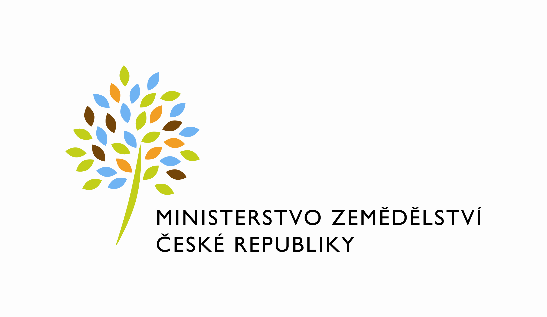 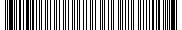 Rámcová smlouva na zajištění servisu kávovarů  Číslo smlouvy: 1041-2021-11142uzavřená podle § 1746 odst. 2 zákona č. 89/2012 Sb., občanský zákoník, ve znění pozdějších předpisů (dále jen „občanský zákoník“) za použití § 2586 a násl. občanského zákoníku(dále jen „Smlouva“)Smluvní stranyČeská republika – Ministerstvo zemědělstvíSe sídlem: Těšnov 65/17, 110 00 Praha 1IČO: 00020478DIČ: CZ00020478Bankovní spojení: 1226001/0710Zastoupená: Mgr. Pavlem Brokešem, ředitelem odboru vnitřní správy(dále jen „Objednatel“)a(doplňte)Se sídlem: (doplňte)IČO: (doplňte)DIČ: (doplňte)Společnost je zapsaná u (doplňte), oddíl (doplňte), vložka (doplňte) / pokud OSVČ uvést registraci u Živnostenského úřadu Bankovní spojení: (doplňte)Zastoupená: (doplňte - jméno), (doplňte - funkce)(dále jen „Dodavatel“)(společně dále jen „smluvní strany“)I. Předmět plnění a účel SmlouvyÚčelem této Smlouvy je zajištění Dodavatele pro servis kávovarů Objednatele.Předmětem plnění této Smlouvy jsou veškeré činnosti spojené se zajištěním servisu kávovarů Objednatele. V rámci plnění této Smlouvy se Dodavatel zavazuje zajišťovat níže uvedené úkony dle aktuálních pokynů a potřeb Objednatele na základě jednotlivých objednávek Objednatele:a)	dekalcifikace, kompletní čištění kávovaru včetně vyčištění centrální jednotky, přetěsnění kávovaru včetně zkoušky těsnění a tlaku. Součástí tohoto úkonu je také zajištění potřebného materiálu, zejména dekalcifikačních a čistících tablet, sad příslušného a celistvého těsnění, kávy potřebné pro provedení zkoušky kávomlýnku apod. (dále jen „úkon č. 1“),b)	servisní zásah a oprava v případě závady na kávovaru (dále jen „úkon č. 2“),c)	zjištění stavu kávovaru a vyhotovení posudku o jeho stavu resp. funkčnosti (dále jen „úkon č. 3“). (vše dále jen „servisní úkony“)Mimo výše uvedeného je součástí plnění také:a)	zajištění přepravy kávovarů na místo opravy a nazpět do sídla objednatele, přičemž náklady spojené s přepravou jsou zahrnuty v ceně úkonů č. 1 až 3,b)	zajištění náhradních dílů potřebných pro řádné provedení úkonu č. 2.Dodavatel je srozuměn se skutečností, že Objednatel disponuje kávovary nejrůznějších značek a druhů.  Dodavatel potvrzuje, že se v plném rozsahu seznámil s rozsahem a povahou servisních úkonů, a že jsou mu známy veškeré technické, kvalitativní a jiné podmínky nezbytné k zajištění servisních úkonů a naplnění účelu Smlouvy, a že disponuje takovými kapacitami, oprávněními a odbornými znalostmi, které jsou k řádnému zajištění servisních úkonů nezbytné, jedná se tak o Dodavatele ve smyslu § 5 odst. 1 ve spojení s § 2950 občanského zákoníku. V případě, pokud by Dodavatel nedisponoval dostatečnými kapacitami, oprávněními či odbornými znalostmi pro zajištění servisního úkonu některé značky či druhu kávovaru Objednatele, zajistí Dodavatel provedení servisního úkonu u takového kávovaru Objednatele prostřednictvím poddodavatele, a to za ceny dle této smlouvy. Dodavatel se zavazuje zajišťovat servisní úkony na svůj náklad a své nebezpečí. V případě realizace některého z výše uvedených úkonů, případně jeho dílčích částí poddodavatelem, je případná odpovědnost Dodavatele vůči Objednateli stejná jako by plnil Dodavatel sám.Objednatel se touto Smlouvou zavazuje za řádně odvedené servisní úkony zaplatit dohodnutou cenu dle podmínek sjednaných touto Smlouvou.II. Místo plnění1.	Místem plnění je sídlo Objednatele nebo provozovna Dodavatele, přičemž místo plnění dílčí objednávky se bude odvíjet od charakteru požadovaného úkonu.III. Doba a způsob plnění, 
objednávky a odevzdání plnění1.	Dodavatel zajistí servisní úkony dle této Smlouvy na základě dílčí objednávky na konkrétní plnění, kterou Objednatel odešle e-mailem na e-mailovou adresu Dodavatele (doplňte). Dodavatel je povinen potvrdit Objednateli dílčí objednávku na e-mailovou adresu, ze které mu byla dílčí objednávka odeslána, nejpozději do 3 pracovních dní od obdržení objednávky, není-li v dílčí objednávce stanovena jiná lhůta pro její potvrzení. 2.	Objednatel je oprávněn zasílat Dodavateli objednávky dle svých aktuálních potřeb. Zasílání objednávek je tedy právem Objednatele a množství objednávek závisí na potřebách Objednatele. Pro vyloučení pochybností se stanoví, že Objednatel není povinen poptávat Dílo dle této Smlouvy a pro Objednatele z této Smlouvy nevyplývá závazek k uzavření jakéhokoliv minimálního množství objednávek. Uzavřením této Smlouvy Dodavateli nevzniká právo na poskytování jakéhokoliv plnění, ani nárok na úhradu ceny za jakékoliv plnění. Uzavřením této Smlouvy není dotčeno právo Objednatele poptávat obdobné služby či jiné plnění, které je předmětem této Smlouvy, u jiných subjektů než u Dodavatele.3. 	Objednávka bude obsahovat zejména: identifikační údaje Objednatele a Dodavatele,evidenční číslo této Smlouvy,podrobnou specifikaci požadovaného plnění,případné další požadavky na předmět plnění.4.	Objednatel je oprávněn zrušit nebo změnit dílčí objednávku do doby jejího potvrzení Dodavatelem.5. 	Okamžikem doručení potvrzení objednávky od Dodavatele dle odst. 1 tohoto článku dojde uzavření objednávky. Objednávka nabývá účinnosti okamžikem doručení potvrzení objednávky od Dodavatele Objednateli. V případě, že jednotlivá objednávka přesáhne částku 50 000,- Kč bez DPH, nabývá taková objednávka účinnosti jejím uveřejněním v registru smluv v souladu s čl. XI odst. 1 Smlouvy. 6.	Dodavatel zahájí práce na základě dílčí objednávky, pokud nebude písemně domluveno jinak, do 5 pracovních dnů od potvrzení dílčí objednávky dle odst. 1 tohoto článku. V případě jednotlivé objednávky přesahující částku 50 000,- Kč bez DPH je zahájení prací podmíněno současně uveřejněním této objednávky v registru smluv v souladu s čl. XI odst. 1 Smlouvy. Pokud tedy nebude jednotlivá objednávka přesahující částku 50 000 Kč uveřejněna v registru smluv do 5 pracovních dnů od potvrzení dílčí objednávky dle odst. 1 tohoto článku, Dodavatel zahájí práce na základě této dílčí objednávky až dnem následujícím po dni uveřejnění této dílčí objednávky v registru smluv.7.	Není-li v dílčí objednávce stanoveno jinak, zavazuje se Dodavatel splnit předmět dílčí objednávky v následujících termínech:a)	v případě úkonu č. 1 nejpozději do 4 týdnů od zahájení práce;b)	v případě úkonu č. 2 nejpozději do 4 týdnů od zahájení práce;c)	v případě úkonu č. 3 nejpozději do 10 kalendářních dnů od zahájení práce.8.	V případě úkonu č. 1 a 2 se splněním předmětu dílčí objednávky rozumí předání servisovaného či opraveného kávovaru s příslušným servisním protokolem, případně reklamačním protokolem Dodavatelem Objednateli.	V případě úkonu č. 3 se splněním dílčí objednávky rozumí předání protokolu o technickém stavu kávovaru Dodavatelem Objednateli.9.	V případě úkonu č. 2 je Dodavatel povinen sdělit Objednateli cenu náhradního dílu k odsouhlasení, a to telefonicky či písemně na e-mail kontaktní osoby Objednatele ve věcech technických. Objednatel je povinen vyjádřit se k předložené ceně náhradního dílu do 2 pracovních dní, a to telefonicky či prostřednictvím e-mailu.  Pro vyloučení pochybností se uvádí, že bez odsouhlasení ceny náhradního dílu Objednatelem není Dodavatel oprávněn fakturovat předmětný náhradní díl.IV. Cena servisních úkonůVARIANTA čl. IV PRO PLÁTCE DPH – NEPLÁTCE DPH TUTO VARIANTU Z TEXTU SMLOUVY VYMAŽE1.	Cena za úkony č. 1 až 3 dle čl. I odst. 2 Smlouvy je uvedena v cenové nabídce, která tvoří přílohu č. 1 této Smlouvy, a činí:Cena úkonu č. 1 bez DPH	[doplňte] Kč/úkonDPH (… %)	[doplňte] KčCena úkonu č. 1 včetně DPH	[doplňte] Kč/úkonCena úkonu č. 2 bez DPH	[doplňte] Kč/hod.DPH (… %)	[doplňte] KčCena úkonu č. 2 včetně DPH	[doplňte] Kč/hod.Cena úkonu č. 3 bez DPH	[doplňte] Kč/ksDPH (… %)	[doplňte] KčCena úkonu č. 3 včetně DPH	[doplňte] Kč/ks.2.	Uvedené ceny za jednotlivé úkony jsou cenami nejvýše přípustnými a konečnými, zahrnující celý předmět plnění a veškeré vynaložené náklady Dodavatele spojené s plněním dle této Smlouvy a dílčí objednávky. Změna ceny je možná pouze v případě, že dojde k zákonné změně příslušné sazby DPH. 3.	V ceně úkonu č. 2 není zahrnuta cena náhradních dílů. Odsouhlasí-li Objednatel náhradní díl ve smyslu čl. III. odst. 9, bude cena náhradního dílu fakturována společně s cenou úkonu č. 2.VARIANTA čl. IV PRO NEPLÁTCE DPH – PLÁTCE DPH TUTO VARIANTU Z TEXTU SMLOUVY VYMAŽE1.	Cena za úkony č. 1 až 3 dle čl. I odst. 2 Smlouvy je uvedena v cenové nabídce, která tvoří přílohu č. 1 této Smlouvy, a činí:Cena úkonu č. 1 bez DPH	[doplňte] Kč/úkonCena úkonu č. 2 bez DPH	[doplňte] Kč/hod.Cena úkonu č. 3 bez DPH	[doplňte] Kč/ks.2.	Uvedené ceny za jednotlivé úkony jsou cenami nejvýše přípustnými a konečnými, zahrnující celý předmět plnění a veškeré vynaložené náklady Dodavatele spojené s plněním dle této Smlouvy a dílčí objednávky. Změna ceny je možná pouze v případě, že dojde k zákonné změně příslušné sazby DPH. 3.	V ceně úkonu č. 2 není zahrnuta cena náhradních dílů. Odsouhlasí-li Objednatel náhradní díl ve smyslu čl. III. odst. 9, bude cena náhradního dílu fakturována společně s cenou úkonu č. 2.  V. Platební podmínky1.	Celkový finanční limit za veškerá plnění Dodavatele na základě této Smlouvy nepřesáhne částku 320 000,- Kč bez DPH, resp. 387 200,- Kč včetně DPH, přičemž Dodavatel je oprávněn fakturovat DPH pouze v případě, že je plátcem DPH nebo se stane plátcem DPH během poskytování plnění v souladu se zákonem č. 235/2004 Sb., o dani z přidané hodnoty, ve znění pozdějších předpisů (dále jen „zákon o DPH“). Celkový limit je možné navýšit pouze v souvislosti se změnou zákonné sazby DPH.2.	Cena za poskytnuté plnění bude fakturována jednotlivě na základě dílčích objednávek.3.	Cenu poskytnutého plnění je Objednatel povinen uhradit na základě vystavené faktury doručené do sídla Objednatele. Nedílnou součástí faktury bude Dodavatelem vytvořený soupis provedených servisních úkonů a dodaných náhradních dílů, potvrzený oprávněnou osobou Objednatele ve věcech technických. 3. Dodavatel není oprávněn vystavit fakturu dříve, než dojde k předání plnění dílčí objednávky Objednatelem dle čl. III Smlouvy.4.	Splatnost faktury je 30 kalendářních dnů ode dne doručení faktury do sídla Objednatele.5.	Faktura musí obsahovat veškeré náležitosti daňového dokladu (v případě, že je Dodavatel neplátcem DPH účetního dokladu) předepsané příslušnými právními předpisy, zejména § 29 zákona č. 235/2004 Sb., o dani z přidané hodnoty, ve znění pozdějších předpisů, (v případě, že je dodavatel neplátcem DPH zejména náležitosti účetního dokladu dle § 11 zákona č. 563/1991 Sb., o účetnictví, ve znění pozdějších předpisů) a dále musí faktura obsahovat informace povinně uváděné na obchodních listinách dle § 435 občanského zákoníku. Nebude-li faktura splňovat zákonem nebo Smlouvou stanovené náležitosti (včetně příloh), nebo bude-li mít jiné závady v obsahu, je Objednatel oprávněn ji v době její splatnosti Dodavateli vrátit a Dodavatel je povinen vystavit fakturu novou – opravenou či doplněnou. V případě vrácení faktury Objednatelem dle předchozí věty neplatí původní doba splatnosti, ale doba splatnosti běží znovu v délce 30 kalendářních dnů ode dne doručení nově vystavené faktury.6.	Cenu za provedení předmětu plnění uhradí Objednatel formou bezhotovostního převodu na účet Dodavatele uvedený v záhlaví Smlouvy.7.	Platba se považuje za splněnou dnem odepsání z účtu Objednatele ve prospěch účtu Dodavatele.8.	Objednatel neposkytne dodavateli žádné zálohy.9.	Objednatel preferuje zaslání elektronické faktury dodavatele do datové schránky objednatele ID DS: yphaax8 nebo na mailovou adresu podatelna@mze.cz, ve strukturovaných formátech dle Evropské směrnice 2014/55/EU nebo ve formátu ISDOC 5.2 a vyšším. Faktura musí obsahovat jméno kontaktní osoby objednatele.VI. Povinnosti DodavateleDodavatel se zavazuje během plnění Smlouvy i po ukončení Smlouvy zachovávat mlčenlivost o všech skutečnostech, o kterých se dozví v souvislosti s touto Smlouvou. Pokud se Dodavatel kdykoliv v průběhu realizace Smlouvy nebo po jejím ukončení seznámí s osobními údaji, platí povinnost mlčenlivosti také pro osobní údaje včetně zákazu předávat osobní údaje třetí osobě. V případě, že Dodavatel zjistí, že bude osobní údaje jakýmkoliv způsobem zpracovávat, je o této skutečnosti povinen neprodleně informovat Objednatele a uzavřít s ním zpracovatelskou smlouvu v souladu s nařízením Evropského parlamentu a Rady (EU) 2016/679 ze dne 27. dubna 2016 o ochraně fyzických osob v souvislosti se zpracováním osobních údajů a o volném pohybu těchto údajů a o zrušení směrnice 95/46/ES (obecné nařízení o ochraně osobních údajů; GDPR) a dále postupovat v souladu s uvedeným nařízením a zákonem č. 110/2019 Sb., o zpracování osobních údajů.Dodavatel je podle § 2 písm. e) zákona č. 320/2001 Sb., o finanční kontrole ve veřejné správě a o změně některých zákonů (zákon o finanční kontrole), ve znění pozdějších předpisů, osobou povinnou spolupůsobit při výkonu finanční kontroly prováděné v souvislosti s úhradou zboží nebo služeb z veřejných výdajů.Dodavatel je povinen zajistit po celou dobu plnění této Smlouvy dodržování veškerých právních předpisů České republiky s důrazem na legální zaměstnávání, spravedlivé odměňování a dodržování bezpečnosti a ochrany zdraví při práci, přičemž uvedené je takový Dodavatel povinen zajistit i u svých poddodavatelů, kteří vykonávají činnost na území České republiky. Ve smlouvách s poddodavateli je Dodavatel povinen zajistit srovnatelnou úroveň s podmínkami této Smlouvy. Dodavatel odpovídá za sjednání a dodržování nediskriminačních smluvních podmínek se svými poddodavateli, včetně poskytování řádných plateb za provedené práce těmto svým poddodavatelům.Dodavatel je povinen při výkonu administrativních činností souvisejících s plněním předmětu Smlouvy používat, je-li to objektivně možné, recyklované nebo recyklovatelné materiály, výrobky a obaly.VII. Kontaktní osobyDodavatel určil, že osobou oprávněnou k jednání za Dodavatele ve věcech, které se týkají realizace této Smlouvy je:Jméno:	(doplňte)E-mail:	(doplňte)Tel.:	(doplňte)Objednatel určil, že jeho oprávněným zaměstnancem ve věcech, které se týkají realizace této Smlouvy a podávání pokynů Dodavateli je:Jméno:	Milan PospíšilE-mail:	milan.pospisil@mze.cz Tel.:	725 530 397neboJméno:	Petr SládekE-mail:	petr.sladek@mze.cz Tel.:	727 854 323Každá ze stran může změnit svou oprávněnou osobu (oprávněného zaměstnance) dle tohoto článku, popř. kontaktní údaje o ní (o něm), písemným oznámením zaslaným druhé straně v souladu s tímto ustanovením. Tato změna je vůči druhé smluvní straně účinná okamžikem doručení takového písemného oznámení druhé smluvní straně.Dodavatel je povinen písemně oznámit Objednateli změnu údajů uvedených na titulní straně této Smlouvy, změnu údajů oprávněné osoby k jednání uvedených v tomto článku a jakékoliv změny týkající se ne/registrace Dodavatele jako plátce DPH, a to nejpozději do 7 pracovních dnů od uskutečnění takové změny.VIII. SankceV případě prodlení se zaplacením řádně vystavené faktury je Dodavatel oprávněn požadovat zaplacení smluvního úroku z prodlení ve výši 0,05 % z dlužné částky za každý i započatý den prodlení. V případě porušení povinnosti Dodavatele uvedené v čl. VI. Smlouvy je Dodavatel povinen zaplatit Objednateli smluvní pokutu ve výši 10.000,- Kč za každý jednotlivý případ porušení.V případě prodlení Dodavatele oproti lhůtám uvedeným v čl. III. odst. 6 nebo 7 Smlouvy je Dodavatel povinen uhradit Objednateli smluvní pokutu ve výši 200 Kč a to za každý i započatý den prodlení. Smluvní pokuta bude vyúčtovaná samostatným účetním dokladem, popř., daňovým dokladem, stal-li by se Dodavatel v průběhu trvání Smlouvy plátcem DPH, a její splatnost činí 30 dní ode dne doručení účetního, resp. daňového dokladu Dodavateli. Uplatněním smluvní pokuty není dotčeno právo Objednatele na náhradu škody v plné výši, pokud mu v důsledku porušení smluvní povinnosti Dodavatelem vznikne, ani právo Objednatele na odstoupení od této Smlouvy, ani povinnost Dodavatele splnit povinnosti zajištěné smluvní pokutou.IX. Doba trvání, Ukončení SmlouvySmlouva nabývá platnosti dnem podpisu druhé ze smluvních stran a účinnosti dnem uveřejnění Smlouvy v registru smluv, nejdříve však dnem 1. 10. 2021. Smlouva se uzavírá na dobu určitou, a to na 4 roky ode dne nabytí její účinnosti nebo do dosažení celkového finančního limitu uvedeného v čl. V. odst. 1 Smlouvy, podle toho, která ze skutečností nastane dříve, přičemž doba trvání kterékoliv dílčí objednávky může přesáhnout dobu trvání Smlouvy, maximálně však o dobu plnění příslušné dílčí objednávky. Vyčerpáním uvedeného celkového finančního limitu však končí doba trvání a účinnost všech dílčích objednávek.Smlouva bude ukončena, nastane-li některý z následujících případů:písemnou dohodou smluvních stran, výpovědí Objednatele bez udání důvodu. Výpovědní doba činí 1 měsíc a začíná běžet prvním dnem měsíce následujícího po doručení výpovědi Dodavateli,výpovědí Dodavatele bez udání důvodu. Výpovědní doba činí 3 měsíce a začíná běžet prvním dnem měsíce následujícího po doručení výpovědi,odstoupením od Smlouvy dle odst. 4 tohoto článku Smlouvy,dojde k některé ze skutečností dle první věty odst. 2 tohoto článku.Kterákoliv ze smluvních stran je oprávněna od této Smlouvy odstoupit v případě jejího podstatného porušení druhou smluvní stranou. Pro účely této Smlouvy se dále za podstatné porušení smluvních povinností považuje takové porušení, u kterého strana porušující Smlouvu měla nebo mohla předpokládat, že při takovémto porušení Smlouvy, s přihlédnutím ke všem okolnostem, by druhá smluvní strana neměla zájem Smlouvu uzavřít. Objednatel je dále oprávněn od Smlouvy odstoupit v případě, že bude vydáno rozhodnutí o úpadku Dodavatele, nebo bude zahájeno insolvenční řízení s Dodavatelem, anebo Dodavatel sám podá dlužnický návrh na zahájení insolvenčního řízení nebo Dodavatel vstoupí do likvidace. Odstoupení od Smlouvy nabývá účinnosti dnem doručení jeho písemného vyhotovení druhé smluvní straně. Odstoupení od Smlouvy ze strany Objednatele je vždy bez jakýchkoliv sankcí vůči jeho osobě. Ustanovení tohoto odstavce se pro odstoupení od jednotlivých objednávek dle odst. 5 a 6 použije obdobně.Objednatel je v případě naplnění důvodů pro odstoupení od této Smlouvy uvedených v odst. 4 tohoto článku Smlouvy oprávněn odstoupit rovněž od všech dílčích objednávek či jakékoliv dílčí objednávky uzavřené do té doby mezi smluvními stranami, a to i bez toho, aby současně odstoupil od této Smlouvy.V případě, že se důvod odstoupení dle odst. 4 tohoto článku Smlouvy týká pouze některé dílčí objednávky, je Objednatel oprávněn odstoupit jak od příslušné dílčí objednávky, jíž se důvod odstoupení týká, tak od této Smlouvy.Objednatel je oprávněn vypovědět Smlouvu, jakož i všechny nebo jakoukoliv objednávku bez jakýchkoliv sankcí vůči jeho osobě, a to i bez udání důvodu, s jednoměsíční výpovědní dobou, která počíná běžet od 1. dne měsíce následujícího po doručení výpovědi druhé smluvní straně. Pro výpověď objednávky se obdobně použije ustanovení odst. 6 tohoto článku Smlouvy.Ukončením účinnosti této Smlouvy, resp. dílčích objednávek, nejsou dotčena ustanovení Smlouvy týkající se nároku z náhrady škody, nároku ze smluvních pokut či úroků z prodlení, ustanovení o ochraně důvěrných informací a mlčenlivosti, ani další ustanovení a nároky, z jejichž povahy vyplývá, že mají trvat i po zániku této Smlouvy, resp. objednávek.X. Pojištění odpovědnostiDodavatel prohlašuje, že ke dni podpisu této Smlouvy má sjednané a po celou dobu účinnosti této Smlouvy a v přiměřeném rozsahu i po jejím ukončení bude udržovat na své náklady následující pojistné krytí: Všeobecné pojištění odpovědnosti za újmu vzniklou na životě, zdraví nebo na movitém a nemovitém majetku Objednatele nebo třetích osob, která může vzniknout při poskytování dodávek Zboží a souvisejících Služeb dle této Smlouvy; a to minimálně v  úhrnné výši pojistného plnění 150 000 Kč. Na žádost Objednatele je Dodavatel povinen kdykoli v průběhu trvání této Smlouvy předložit kopie aktuálních pojistných smluv do dvou pracovních dnů od obdržení žádosti Objednatele.Dodavatel je povinen řádně platit pojistné tak, aby pojistná smlouva či smlouvy sjednané dle této Smlouvy či v souvislosti s ní byly platné a účinné po celou dobu účinnosti této Smlouvy a v přiměřeném rozsahu i po jejím ukončení. V případě, že dojde ke změně pojistné smlouvy, je Prodávající povinen o této skutečnosti neprodleně informovat Objednatele, a to nejpozději do 5 pracovních dnů.XI. Zvláštní ujednáníDodavatel svým podpisem níže potvrzuje, že souhlasí s tím, aby obraz Smlouvy včetně jejích příloh a případných dodatků a metadata k této Smlouvě byly uveřejněny v registru smluv v souladu se zákonem č. 340/2015 Sb., o zvláštních podmínkách účinnosti některých smluv, uveřejňování těchto smluv a o registru smluv (zákon o registru smluv), ve znění pozdějších předpisů. Dodavatel dále souhlasí s tím, aby Objednatel za stejných podmínek uveřejnil taktéž písemně potvrzené Objednávky a metadata k nim splňující podmínky dle uvedeného zákona o registru smluv. Smluvní strany se dohodly, že podklady dle tohoto odstavce odešle za účelem jejich uveřejnění správci registru smluv Objednatel; tím není dotčeno právo Dodavatele k jejich odeslání. Tato Smlouva není rámcovou dohodou ve smyslu § 131 a násl. zákona č. 134/2016 Sb., o zadávání veřejných zakázek, ve znění pozdějších předpisů.Tato Smlouva se řídí právním řádem České republiky. Veškeré spory vyplývající z této Smlouvy budou řešeny soudy České republiky, přičemž v případě, že Dodavatel má sídlo/bydliště mimo území České republiky (spory s mezinárodním prvkem), bude věcně a místně příslušným soudem vždy soud určený podle sídla Objednatele.X. Závěrečná ustanoveníTuto Smlouvu lze měnit nebo doplnit pouze formou vzestupně číslovaných písemných dodatků, odsouhlasených oběma smluvními stranami. Jiné zápisy, protokoly, oznámení apod. se za změnu Smlouvy nepovažují.Dodavatel na sebe přebírá podle § 1765 občanského zákoníku nebezpečí změny okolností v souvislosti s právy a povinnostmi smluvních stran vzniklých na základě této Smlouvy.Dodavatel není oprávněn postoupit svá práva a povinnosti z této Smlouvy či z dílčích objednávek dle čl. III. Smlouvy na třetí osobu bez předchozího písemného souhlasu Objednatele.Smlouva je vyhotovena ve 4 stejnopisech, z toho Objednatel obdrží 2 vyhotovení a Dodavatel obdrží 2 vyhotovení.Smluvní strany prohlašují, že si Smlouvu před jejím podpisem přečetly, řádně projednaly a s jejím obsahem bez výhrad souhlasí. Smlouva je vyjádřením jejich pravé, skutečné, svobodné a vážné vůle. Na důkaz pravosti a pravdivosti těchto prohlášení připojují oprávnění zástupci smluvních stran své vlastnoruční podpisy.Nedílnou součástí této Smlouvy tvoří následující příloha: Příloha – Specifikace úkonů a cenová nabídka 	Za objednatele 	Za dodavatele	V Praze dne ……………… 	V (doplňte) dne (doplňte)	   .................................................................	............................................................Česká republika – Ministerstvo zemědělství 	(doplňte)	Mgr. Pavel Brokeš	(doplňte)	ředitel odboru vnitřní správy 	(doplňte)